ŠTO MOGU  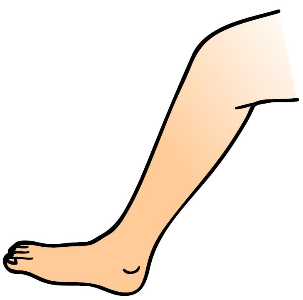 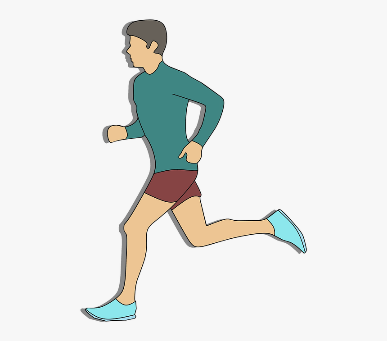 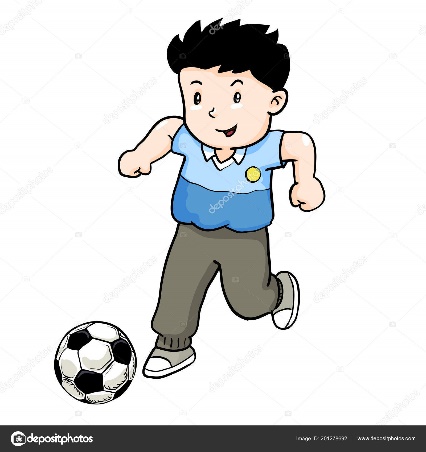 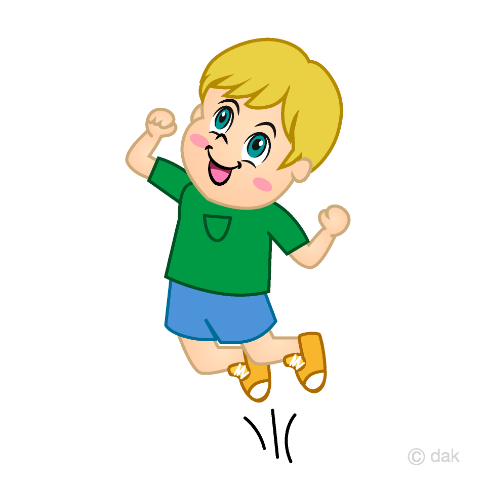 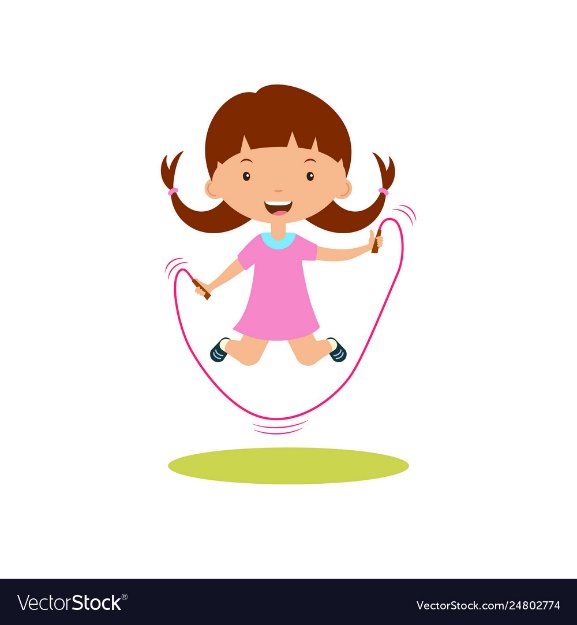 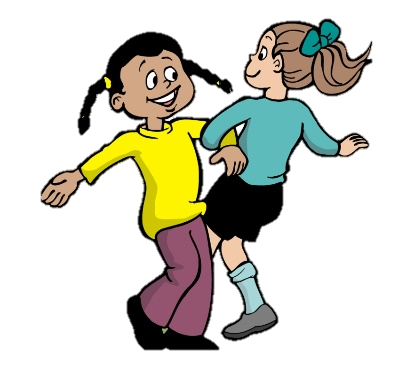 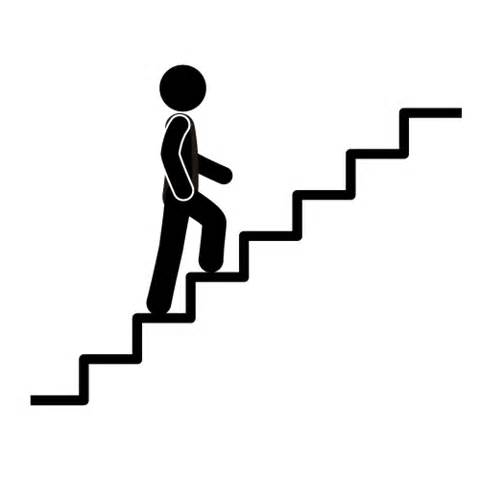 